Employee InformationPersonal InformationEmergency Contact Information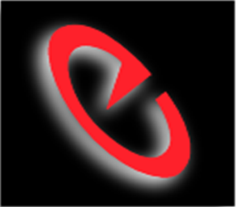 Etheredge Electric Company6719 Woolworth RoadShreveport, LA  71129Full Name:LastFirstM.I.Address:Street AddressApartment/Unit #CityStateZIP CodeHome Phone:Alternate Phone:EmailBirth Date:Marital Status:Spouse’s Name:Spouse’s Employer:Spouse’s Work Phone:Full Name:LastFirstM.I.Address:Street AddressApartment/Unit #CityStateZIP CodePrimary Phone:Alternate Phone:Relationship: